زانـكؤي سـةلاحـةديـن- هةوليَركؤليَذي ثةروةردةي جةستةيي وزانستة وةرزشيةكانلقي ياريية تاكةكان و زانستة وةرزشيةكان 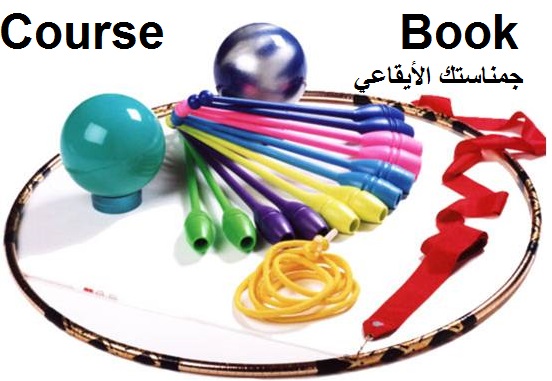 بؤ: قؤناغي دووةم (كضان)  مامؤستاي وانة:ث,ي.م: روناك رشيد صالح2018- 2019(مفردات الننظرية للفصل الأول)ثيَناسةي جمناستيكى ئيقاعى و ضةند ئامانجيَكي طشتي ( تعريف جمناستيك الأيقاعي و أهداف عامة للجمناستيك الايقاعي) ريتمي جولَةيي و رتمي مؤسيقيهةماهةنطي جوولَةيي و مؤسيقيطرنطى مؤسيقا و مةرجةكاني هةلَبذاردني مؤسيقا ((أهمية الموسيقي و شروط اختيار الموسيقى)) كات طرتن ((التوقيت))ريَنمايى طشتى بوَ فيَربوونى جوولةى ئيقاعجمناستيكي رتمي ئةكريت دوو بةش :1- جولَكان بيَ ئاميَر (( جولَة تةورةيية جيَطيرةكان و ناجيَطيرةكان))2- جولَةكان بة ئاميَر (( شريت, حبل (طوريس),شاخص (كوتةك), تؤث))رِاهيَناني ئامادةكاري لة جمناستيكي ريتميجولَة سةرةكيةكاني جمناستيكي ريتميجولَةي تةوةرةيي جيَطيرباري دةستةكان و ثيَيةكانشيَوةكاني رِاوةستانجولَةي تةوةرةيي نا جيَطيرةكان(جيَطؤرةكان)رِيَكردنةكانبازدانةكانسورِانةكانجولَةي شةثؤلَةكانهاوسةنطيهةنديَك هةنطاوي ثيَشنياركراو بؤ ضؤنيةتي بيركردنةوة لة ثيَكهيَناني راهيَناني ريتمي سةردةم(المواد النظرية للفصل الثاني (باستخدام الأدوات))ئامرازةكاني كة دةتوانريَت بةكار بيَت لةطةلَ جولَةكاني جمناستيكي ريتميئاميَري شريتكورتةيةكي ميَذوويي لة سةر شريتثيَكهاتةكاني شريتكؤمةلَة جولَة هونةريةكاني بةكارهاتوو لة ئاميَري شريتهةنطاوةكاني فيَربوون بؤ هةنديَك ضالاكي شريتهةلَة باوةكان لة كاتي بةكارهيَناني ئاميَري شريتئاميَري ثةتكورتةيةكي ميَذووي لة سةر ثةت (حبل)ثيَكهاتةكاني ثةت و  ريَطةي ثيَوانة كردنيجؤرةكاني ثةت  وضؤنيةتي طرتنيجولَة هونةريةكاني بةكارهاتوو لةطةلَ ثةتئاميري كوتةككورتةيةكي ميذوويي لة سةر كوتةكثيَكهاتةكاني كوتةك (سيفةتةكاني ) و ضؤنيةتي طرتنيكؤمةلَة جوولَة هونةري بةكارهاتووةكان لة ئاميَري كوتةكهةنطاوةكاني فيَربووني هةنديَك كارامةي كوتةكئاميَري تؤثكورتةيةكي ميَذوويي لة سةر تؤثسيفةتةكاني ئاميَري تؤث و ضؤنيةتي هةلَطرتنيكؤمةلَة جوولَة هونةري بةكارهاتووةكان لة ئاميَري تؤثهةنطاوةكاني فيَربووني ضةند كارامةيةكي تؤثهةلَة باوةكاني ئاميَري تؤثكيفية توزيع الدرجات لمادة جمناستيك الايقاعيمامؤستاي وانة :ث.ي  روناك رشيدالهدف من المحاضرات:اكتساب الجسم القوام الجيد و ذلك بأدداء حركات متنوعة و شاملة للمجموعات العضلية لتقويتها .تنمية الشعور الطالبات بالعلاقة بين المكان و الزمان و الاحساس بالحركة مع التوافق بين الجسم و استخدام الاداة اثناء الحركة .تطور الاحساس بالأيقاع و خلق حاسة التنسيق بين الحركة و الموسيقا.تحسين مستوى اداء الطالبات للقدرة على التحكم في اي من العضلات ضرورية لاكسابهن حركات متجانسة طبيعية للوصول الى اعلى مستوى من القدرات الحركية و تنمية القدرة على الابتكار.اكساب الجسم الصحة الجسمانية و النفسية و العقلية و الوجدانية و الاجتماعية.واجبات الطالبات:الحضور في المحاضرات في قاعة الجمناستيك .ارتداء الطالبات الزي المناسبات لأداء الحركات .على كل طالبة تحضير مقاطع موسيقية متنوعة  CD .التدريب على سلسلة الحركات و المهاراة بمصاحبة الموسيقى (اجباري و اختياري).تنظيم خط السير في مكان اداء (تخطيط على مساحة المربع).المصادر:الجمناستك الأيقاعي الحديث : دكتور وجيه محجوب – اسيا ,الطبعة الأولى 1990- جامعة بغدادالتمرينات الأيقاعية و العروض الرياضية :د. عنيات محمد احمد – د. فاتن طه ابراهيم , الطبعة الأولى – 2004, جامعة حلواناساسيات التمرينات الأيقاعية :د. عطياة محمد خطاب- د. مها محمد فكري – د. شهيرة محمد واحد ,2006, جامعة حلوان .التمرينات الحديثة  (صعوباتها و اسلوب تقيمها):د. نائرة عبدالرحمن العبد , دار المعارف.اسس تعليم الجمناستك الايقاعي :ا.د أميرة عبدالواحد منير –ا.م.د شيماء عبد مطر التميمي. 2010مجامعة بغدادمامؤستاي وانة :ث.ي  روناك رشيدالأســـــــــــابـــيــعالــــمــــــــــــفــــــــــرداتالأسبوع الأول و الثاني الالتقاء بالطلبة واعطاء التوجيهات التربوية والتعليمية اعطائهم  مفردات المادة , تهيئة الطالبات بتمارين لياقة عامة و خاصة لكافة اجزاء الجسم, توضيح بوجه عام في تسلسل خطة الدرس من حيث (التجمع – احماء – عرض النموذج لأداء المهارة بأشكال متنوعة – مرحلة التطبيق – فترة تهدئة و العودة الى الحالة الطبيعية)الاسبوع الثالث و الرابعاعطاء نظرة عامة لمفهوم الجمناستك الأيقاعي الحديث (تعريف جمناستك الأيقاعي و ماهي اهدافها و اغراضها و اهميتها) ( و تعريف الأيقاع و الأيقاع الموسيقي و اهمية الموسيقا و انواعها و شروط اختيار الموسيقا ) الاسبوع الخامس و السادستهيئة و اعداد الجسم من حيث الأوضاع الأساسية للذراعين و القدمين – تقسيم تمرينات الأيقاعية الى تمرينات حرة اي بدون ادوات.و تقسيم الحركات و التمرينات الايقاعية الى حركات محورية انتقالية و غير انتقالية .الاسبوع السابع و الثامنالحركات المحورية الأنتقالية( السير و الركض و الوثبات و الدورانات و التموجات و الخطوات الأيقاعية بانواعها مع الأمثلة و عرضها على داتا شو)تطبيق المهارات من قبل الطالبات على شكل سلسلة حركية ايقاعية مع مصاحبة الموسيقا (فردي- اختياري) الأسبوع التاسع و العاشراجراء امتحانات يومية و شهرية عملي و نظريالأسبوع الحادي عشر و الثاني عشركيفية استخدام الأدوات و ربطها بمهارات جمناستيك الأيقاعي – الأدواة اليدوية الصغيرة منها (الحبل – شريط – شاخص – كرة) و البدأ بشرح نبذة تاريخية عن الحبل و نظرة عامة عن مواصفاتها و متطلباتها من حيث مسكها و المهارات الفنية المناسبة للأداة و (تطبيقها من قبل الطالبات)    الاسبوع الثالث عشر اجراء امتحانات اليومية الأجبارية- ربط المهارات الحركية بالأداة كسلسلة حركية ايقاعية (عملي)   الأسبوع الرابع عشر و الخامس عشر شرح نبذة تأريخية عن اداة الشريط الثعباني و كيفية مسك الأدة و المهارات الفنية المناسبة للأداة مع ملاحظات الأخطاء الشاعة للأداء (و تطبيقها من قبل الطالبات كسلسلة حركية اختيارية)الاسبوع  سادس عشر و سابع عشر  نظرة عامة عن مواصفات و متطلبات اداة الشاخص من حيث:صعوبة العمل مع اداة الشاخص و السيطرة و التركيز و الدقة عليها.مسكها قبل و بعد الرمي و الأستلام.عمل انواع الدورانات و المرجحات بالأداة.الأسبوع ثامن عشر و تاسع عشرربط الحركات و المهارات الكافة مع السير و الوثب و الخطوات الأيقاعية الأسبوع العشرون و الحادي و العشرون و الثاني و العشرونمراجعة تطبيق المهارات و الحركات كسلسلة حركية بمصاحبة الموسيقا و اختيار سلسلة اجبارية من ضمنهم (فردي و زوجي لأجراء الأمتحان)الأسبوع الثالث و الرابع و الخامس و عشروننظرة عامة عن المواصفات و متطلبات اداة الكرة من حيث:مسكها حسب مستويات الرمي و الأستلام بالكرة حسب الأرتفاعها عن الرأس .طبطبة الكرة و انواع الدورانات و الدحرجات بالكرةسادس و سابع و عشروناعادة كيفية تنفيذ الرمي و الأستلام لأداة الكرة و ربطها بالحركات و المهاراة كافة مع المشي و الوثبات و الدورانات ربط الحركات و المهارات كافة مع المشي و الوثبات و الخطوات الأيقاعية (و تطبيقها من قبل الطالبات)ثامن و العشرون و التاسع و العشرون مراجعة تطبيق السلسلات الحركية لكافة الأدوات بمصاحبة الموسيقا (اختياري و اجباري)اختيار سلسلة اجبارية من ضمنهم (فردي و زوجي)الثلاثوناجراء الامتحانات